DES RESSOURCES COMPLEMENTAIRES AU PROJET « QUI EST-CE GARCON ? »SITOGRAPHIESite du Centre de Documentation sur la Déportation des Enfants juifs de Lyon (CDDEJ)http://www.cddej.fr/Site « Les déportés de Lyon »https://www.deportesdelyon.fr/sur lequel sont également présents les parcours ° des enfants de la famille Calef : https://www.deportesdelyon.fr/les-familles-de-lyon/parcours-enfants-calef° des enfants de la famille Hasson : https://www.deportesdelyon.fr/les-familles-de-lyon/parcours-enfants-hassonSite pédagogique du Mémorial de la Shoah : Introduction à l’histoire de la Shoah qui s’adresse spécifiquement aux enfants de 8 à 12 ans Le site propose ainsi neuf parcours qui témoignent de la vie quotidienne d’enfants juifs pendant la guerrehttp://www.grenierdesarah.org/index.php/fr/Site du CHRD : Carte interactive du patrimoine historique de Lyon – 1939-1945http://cartes.lyon.fr/1939-1945/Site Mémospace : Recensement des lieux de mémoire à Lyon, dont les plaques commémoratives                                                      http://www.memospace.fr/fr/sites?filter=1&name=&category=0&ville=lyon&postcode=Site Eduscol : Les lieux de Mémoirehttps://eduscol.education.fr/cid79649/les-lieux-de-memoire.htmlSite Canopé : Exposition « Le convoi du 11 août 1944 – les derniers déportés de Lyon https://www.reseau-canope.fr/cnrd/node/5326Site du Mémorial de la Shoah : chronologie, documents d’archiveshttp://www.enseigner-histoire-shoah.org/ Des ressources pour l’école élémentairehttp://www.enseigner-histoire-shoah.org/activites-dans-la-classe-et-letablissement/utiliser-les-ressources-dans-la-classe/enseignement-elementaire.htmlSite de l’Institut Français de l’Education : Histoire de la Shoah et de la déportation à l'école, du primaire à l'universitéhttp://ecehg.ens-lyon.fr/ECEHG/enjeux-de-memoire/Shoah-et-deportationdont des ressources pour les enseignantshttp://ecehg.ens-lyon.fr/ECEHG/enjeux-de-memoire/Shoah-et-deportation/ressources-pedagogiquesSite.tv éduthèque : ressources audiovisuelleshttps://www.lesite.tv/edutheque/cycle-3/histoire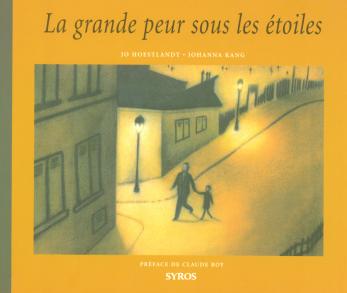 LITTERATURE JEUNESSEPour le CE2 (8-9 ans)Le monde juif avant-guerreAlbum / Conte : HENRICH Stéphane, Ah, Varsovie…!, Kaleidoscope, 2011Album / Conte : BLOCH Muriel et ROUSSET Françoise, Tsila et autres contes déraisonnables de Chelm, Syros Jeunesse, 2002Album / Contes : LANDMANN Bimba, Comment je suis devenu Marc Chagall, Grasset-Jeunesse, coll. « Lecteur en herbe », 2006Album / CD : SOUSSANA Nathalie et MINDY Paul, Comptines du jardin d’Éden, Didier jeunesse, 2005Le contexte de la guerreAlbum / CD : CUVELLIER Vincent, Ici Londres, édition du Rouergue, 2009Les enfants cachés Album illustré : HASSAN Yaël, NOVI Isabelle, Dans la maison de Saralé, édition Casterman, 2007Album illustré : HAUSFATER Rachel et LATYK Olivier, Le Petit garçon étoile, édition Casterman, Paris, 2003Album / CD : HAUROGNÉ Jacques et LACOUTURE Xavier, L’arbre à musique, édition des Braques, 2011La Shoah en EuropeAlbum illustré : UNGERER Tomi, Otto, autobiographie d'un ours en peluche, trad. Florence Seyvos, L'École des loisirs, collection Lutin Poche, 2005L’exclusion et le conformismeJEAN Didier et ZAD, L’agneau qui ne voulait pas être un mouton, Syros, 2003, nouvelle édition 2011CM1 (9-10 ans)Le monde juif avant-guerreConte : BASHEVIS SINGER Isaac, Zlateh la chèvre et autres contes, Paris, Larousse, 2014Conte : SCHULMANN Sarah (choisis et traduits par), Contes yiddish de Chelm à Varsovie, École des loisirs, Coll. « Neuf », 2000L’exclusionRoman : DESARTHE Agnès, La femme du bouc émissaire, École des loisirs, 1993Les camps d’internement en FranceAlbum : TCHERNIA Gil, Je ne suis pas contagieux, Ecole des Loisirs, 2007Les enfants cachés Roman : BRISAC Nathalie, Kakine Pouloute, Ecole des Loisirs, 2005Pièce à partir d’un témoignage : CAUSSE Rolande, La Guerre de Robert, Albin Michel Jeunesse, 2007Roman : POWEL Anne et PERRET Claire, La véritable histoire de Myriam, Bayard Poche, 2011Je lis des Histoires Vraies, Seconde Guerre mondiale, Les Justes, n° 156, novembre 2006La Shoah en EuropeAlbum illustré à partir du récit d’Anne Frank : COHEN-JANCA Irene, QUARELLO Maurizio A. C, Les Arbres pleurent aussi, Rouergue, 2009Réflexions sur la citoyennetéAlbum : BRÉNIFIER Oscar, Vivre ensemble c’est quoi ?, PhiloZenfants, Nathan, 2005Livre illustré : LABBÉ Brigitte et PUECH Michel, La guerre et la paix, « Goûter philo », Milan Jeunesse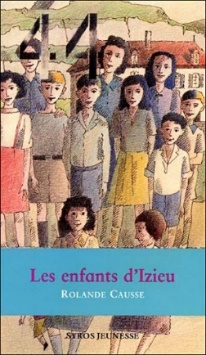 CM2 (10-11 ans)Le monde juif avant-guerreBD : LACAN Patrick, DELORT Nicolas, MICHAUD Raphaëlle, CLÉMENT Laurence (Collectif), Contes Yiddish en bandes dessinées, Petit à Petit, 2009Le périple des réfugiés allemandsRoman : KERR Judith, trad. LERMUZEAUX Antoine, Quand Hitler s'empara du lapin rose, L’École des loisirs, 1987, Coll. MédiumLes enfants allemands et français sous l’OccupationMÉLIADE Stéphanie, Le Château d’Elsa, Oskar, 2011Les enfants cachés Album illustré : GRUMBERG Jean-Claude, Les Vitalabri, Paris, Actes Sud Junior, 2015Album : CUVELLIER Vincent, Histoire de Clara, Gallimard Jeunesse, 2011Roman : LEFEVRE Laurence et KORB Liliane, Les Enfants aussi, Hachette jeunesse, 2004BD : BAILLY Vincent et KRIS, Un sac de billes, Futuropolis, 2011Le rôle des fonctionnaires dans le sauvetage en FranceAlbum : DAENICKX Didier et PEF, Les trois secrets d’Alexandra. Tome 1 : « Il faut désobéir », Editions Rue du monde, Paris, 2002La Shoah en EuropeAPPELFELD Aharon, Adam et Thomas, Paris, L’Ecole des Loisirs, 2015 MORPURO Michaël, FOREMAN Michael, Plus jamais Mozart, Gallimard Jeunesse, Paris 2009Album documentaire : VAN DER ROL Ruud, VER HOEVEN Rian, Anne Frank, une vie, coédition Belin/Maison Anne Frank,  2011Album illustré : VAN DER MOLEN Janny, La vie d’Anne Frank, éditions Bayard, avril 2015La mémoireRoman : HASSAN Yaël, Un grand-père tombé du ciel, Casterman Junior, Paris, 2006Roman : DESARTHE Agnès, Comment j’ai changé ma vie, École des Loisirs, 2003Réflexions sur la citoyenneté et l’exclusionConte : AMOS Oz, Soudain dans la forêt profonde, Gallimard, coll. Folio, 2005BASHEVIS-SINGER Isaac, Zlateh la chèvre et autres contes, Paris, Larousse, 2014Autres ouvrages de littérature jeunesseCAUSSE Rolande, Les enfants d’Izieu, éd. Syros jeunesse, coll. Tempo, 2004.HEFTLER Nadine, Si tu t’en sors, éd. de l’Harmattan.HOESTLANDT Jo, La grande peur sous les étoiles, éd. SyrosKAMB Jacques, Le petit clown à l’étoile, éd. de l’Harmattan, 2003.KAMB Jacques, 700 jours en enfer, Auschwitz 1943-1945, Je lis des Histoires Vraies, numéro 130, juin 2004.WIEVIORKA Annette, Auschwitz expliqué à ma fille, éd. Seuil, coll. Poche histoire et géographie, Paris, 1999.KAHN Annette, Robert et Jeanne, A Lyon sous l’occupation, Paris, Payot, 1990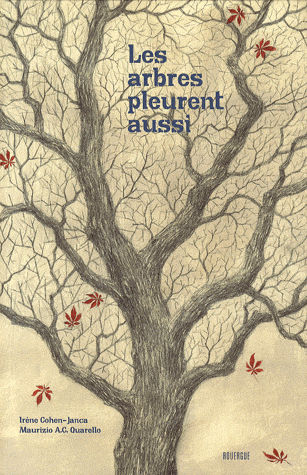 